HUP Pčelinjak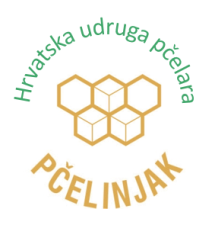 Njegoševa 10/1 , 10000 ZAGREB                                               Mob.:  098/1870-178                                                                  e-mail: predsjednik@pcelinjak.hrOIB: 57314858379Rn: HR 712484008 1135077745  RBAwww.pcelinjak.hr              FINANCIJSKI PLAN ZA 2025 GODINUPrihodi1. članarine 750,00 eura2. donacije(projekti) 10.000,00 eura3. ostalo 2.000,00 eura4. samostalna djelatnost 2.000,00 euraUkupno 14.750,00 euraRashodi1. vođenje računa u banci 500,00 eura2. uredski materijal 1.000,00 eura3. domjenci, izleti i ostalo 1.000,00 eura4. troškovi auto košare 2.000,00 eura5. nabavka sredstava za GPS 112 3.000,00 euraUkupno 7.500,00 euraRazlika Prihodi – Rashodi = 7.250,00 euraObjašnjenje:Prihodi:Idealno je da udruga ukupno ima 50 članova, ali može i više. Do sada donacije su se pokazale kao najbolji izvor sredstava te se u tu svrhu uzima rezerva od 10,000eura što se do sada pokazalo da je ova udruga prepoznata ne samo u domicilnom gradu nego i unutar države Hrvatske.Pod točkom samostalne djelatnosti pripadaju usluge korištenja auto košare ali i predavanja i prezentacije u drugim udrugama ili kao pomoć građanima gradaZagreba i Hrvatske. Ostalo podrazumijeva izraz… „štogod kapne , dobro kapne „…Rashodi:Ono na što se troši novac, a to su u pravilu direktni troškovi poput vođenja računa u banci koji na godišnjoj razini samo raste, uredski materijal je u stvariknjigovodstvene usluge, boje za printer i papir. Troškovi auto košare se odnose na redovno održavanje, registracija, atest, gorivo i nepredviđeni kvarovi. Koji puta zbogneefikasnosti „onih“ koji bi trebali osigurati distribuciju donacijskih sredstava za članove GPS 112, udruga mora iz svojih skromnih sredstava odvojiti dio novca kakobi članovima GPS 112 osigurala adekvatni rad u zbrinjavanju pčela u gradu.Luka Ivanov – Kostanjevečkitajnik HUP Pčelinjakožujak,2024